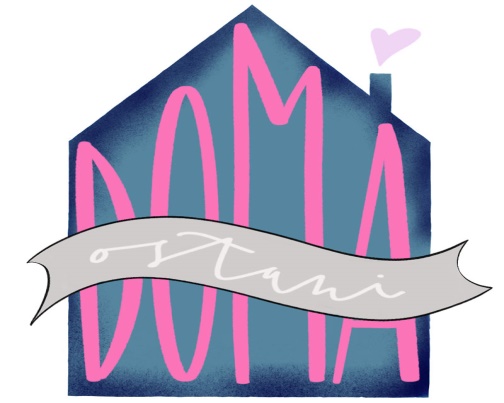 Napis OSTANI DOMAIzberi si podlago, nekaj kar lahko recikliraš. Lahko je papir, časopisni papir, koledar, majica, ki je ne potrebuješ več. Ustvari napis OSTANI DOMA.  Naj bo zanimiv. Lahko ustvarjaš z različnimi pisali, barvami. Črke so  lahko iz gumbov,  ostankov  blaga, papirja. Bodi ustvarjalen/na. Napis razstavi (obesi, prilepi, fotografiraj, objavi). Imej/imejte se lepo  Ostani/ostanite doma 